行政院主計總處公務預算處、基金預算處		臺北市忠孝東路1段1號	電話：(02)3356-6500 綜合規劃處、會計決算處、綜合統計處、國勢普查處、主計資訊處	臺北市廣州街2號		電話：(02)2380-3400網址：http：//www.dgbas.gov.tw							傳真：(02)2380-3574中華民國106年11月15日下午4時發布，並透過網際網路發送主辦單位：國勢普查處農業普查科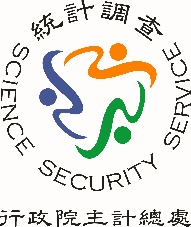 新聞聯繫人：施進發科長    電話：(02)2380-3562104年農林漁牧業普查總報告統計結果壹、摘要一、104年底農林漁牧業普查家數（包含擁有資源但未從業者）計84萬5千家，較上次普查（99年）微增9百家或0.1％，其中從事農牧業72萬1千家，略減2百家，但從事漁業4萬家，則減少3千家或7.0％。二、104年底農牧業可耕作地面積56萬5千公頃，較99年底減1萬4千公頃或2.5％，受休耕活化政策影響，用於生產農作物面積48萬7千公頃，增3萬4千公頃或7.5％。三、104年底農牧戶家庭人口數為271萬1千人，較99年底減26萬5千人；農牧業經營管理者平均年齡為63.5歲，增1.5歲。農牧業僱用人力多受季節性影響，各月份僱用約12萬人至21萬人。四、104年作物種植家數以稻作25萬7千家居首位，受農地政策影響，5年間增6.2％；食用玉米3萬4千家，成長9成；檳榔3萬5千家，減少2成。家畜飼養家數以肉豬6千2百家最多，5年間減18.6％；家禽飼養以肉雞9千7百家最多，因小規模業者退離，減幅近5成。五、農牧業初級農畜產品主要銷售對象，以銷售至販運商、批發商比率較高，其中果樹栽培業及雞飼育業者家數分別達65.1％及68.8％，稻作栽培業配合政府稻穀收購占22.2％，蔬菜栽培業逕銷予一般消費者亦近2成。六、104年農牧業銷售服務收入計2千7百億元，5年間增加731億8千萬元或36.8％，其中雜糧栽培業因活化休耕農地推動，成長1.2倍；農牧戶平均每家銷售服務收入為42萬8千元，增33.3％。漁業銷售服務收入計767億元，增94億元或13.9％，其中內陸鹹水養殖業出口貿易需求增加，成長64.9％；獨資漁戶平均每家銷售服務收入為156萬1千元，增43.3％。貳、統計結果一、農林漁牧業家數(一)從事農牧業及漁業家數持續減少：104年底農林漁牧業普查家數（包含擁有資源但未從業者）計84萬5千家，5年間微增9百家或0.1％，受出租借離農情形增加、農平地造林政策及漁業經營成本增加影響，從事農牧業72萬1千家，略減2百家，從事漁業4萬家，減少3千家或7.0％。(二)臺南市農牧業及漁業從業家數均居全國首位：104年底從事農牧業及漁業者主要分布於中、南部地區，農牧業以臺南市8萬7千家、彰化縣8萬1千家、雲林縣7萬1千家為3大主要縣市，占全國3分之1；漁業以臺南市6千8百家、高雄市6千1百家、屏東縣5千5百家為3大主要縣市，占全國4成6。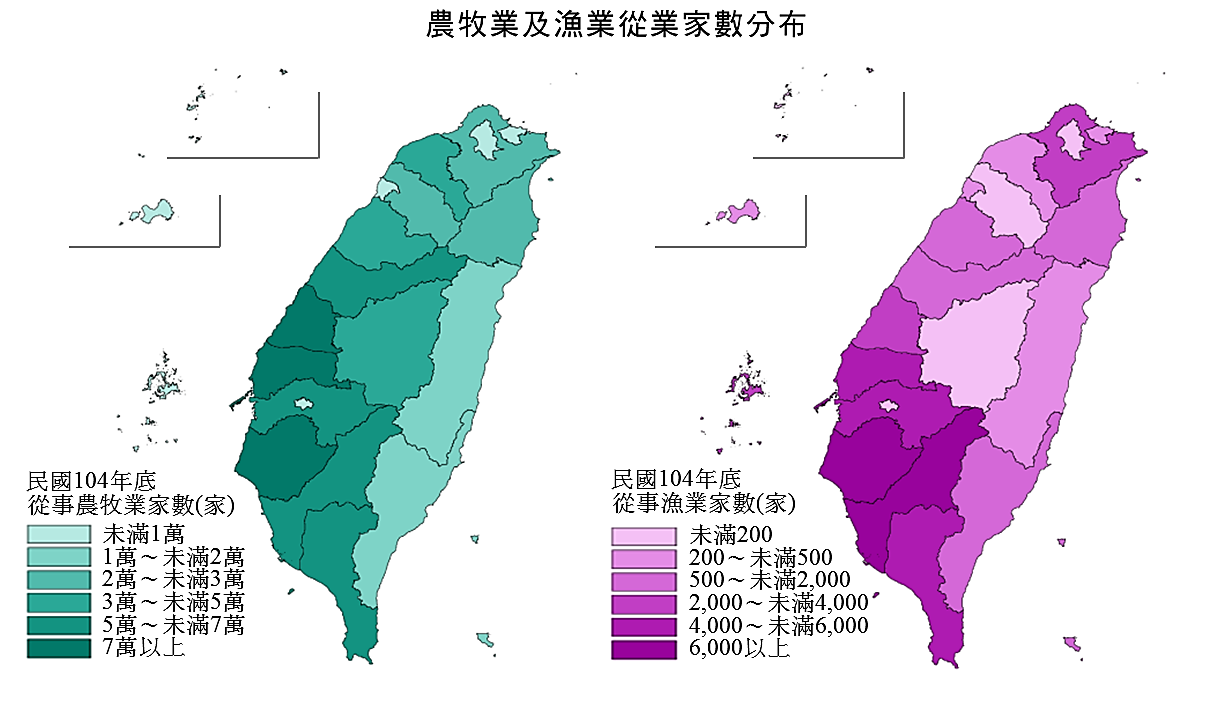 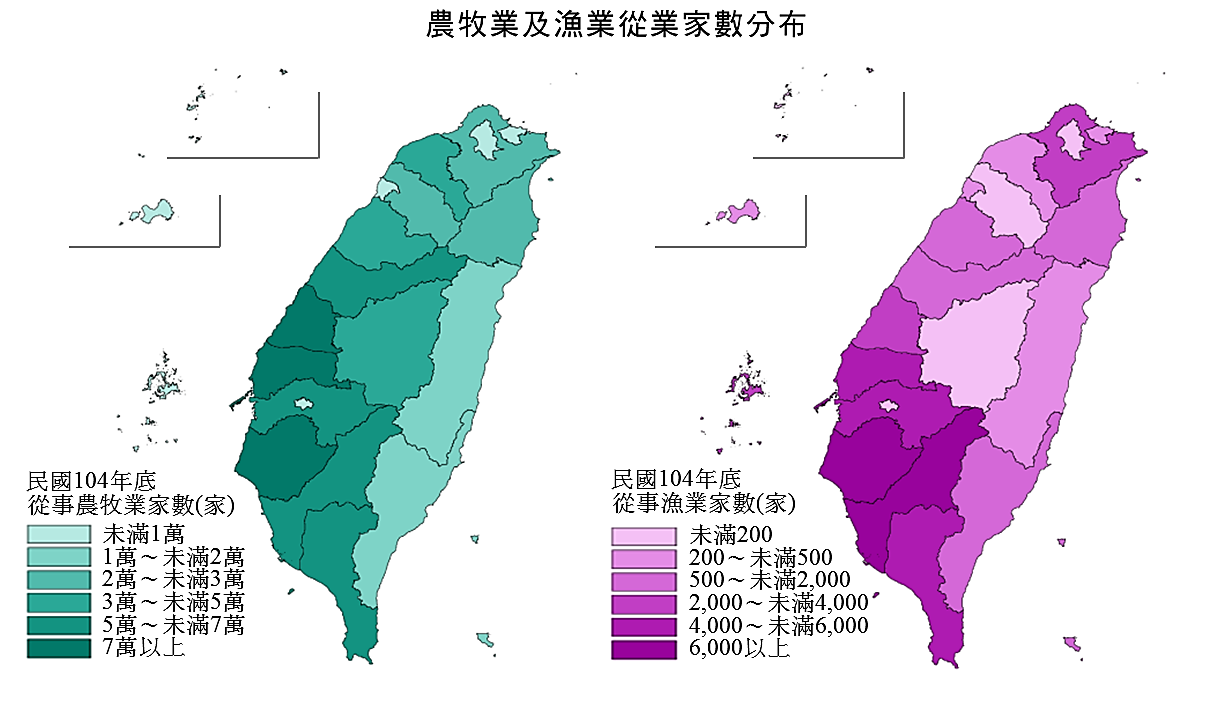 二、農林漁牧業資源運用(一)農牧業生產農作物面積增加3萬4千公頃：104年底農牧業可耕作地面積計56萬5千公頃，較99年底減少1萬4千公頃或2.5％；受休耕活化政策影響，生產農作物面積48萬7千公頃，5年間增加3萬4千公頃或7.5％。(二)林業土地面積續增：104年底林業土地面積計188萬5千公頃，因納入原住民保留地及造林政策影響，5年間持續增加3萬2千公頃或1.7％。(三)漁撈漁船艘數及養繁殖面積減少：104年底漁撈漁船計1萬6千艘，5年間減少1千艘或6.2％；水產生物養繁殖面積4萬2千公頃，亦減2千公頃或4.8％。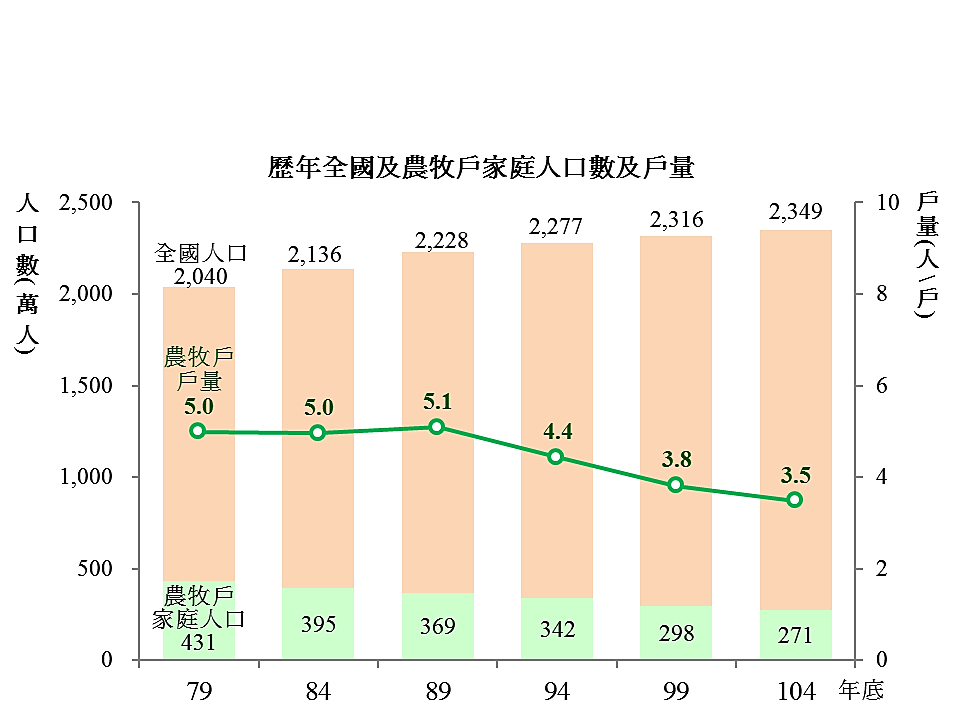 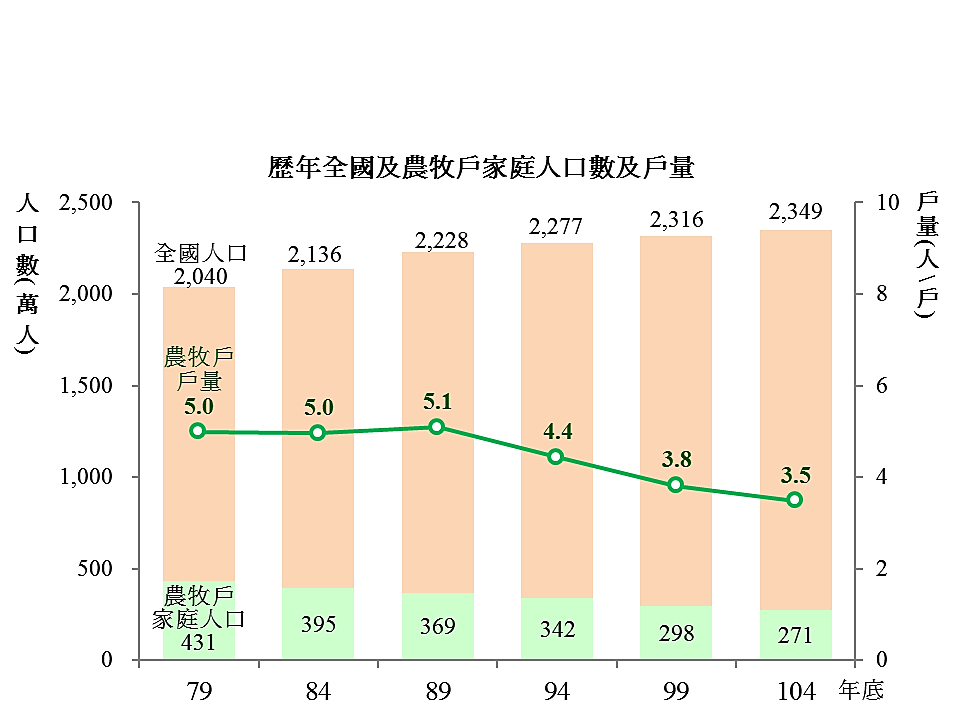 三、農牧戶家庭人口及農業勞動力(一)農牧戶家庭人口數持續減少，經營人力年齡趨高：104年底農牧戶家庭人口數計271萬1千人，5年間減少26萬5千人；平均戶量3.5人，5年間減少0.3人。農牧業經營管理者平均年齡為63.5歲，5年間增加1.5歲。(二)農耕業月僱人數高峰達20萬人，畜牧業平均月僱1萬1千人：農牧業僱用人力多受季節性影響，104年各月份僱用人數約12萬人至21萬人，其中農耕業於4月、11月高峰期僱用17萬人至20萬人，1月、2月離峰期僅11萬人至12萬人；畜牧業僱用人數較為穩定，約1萬1千人。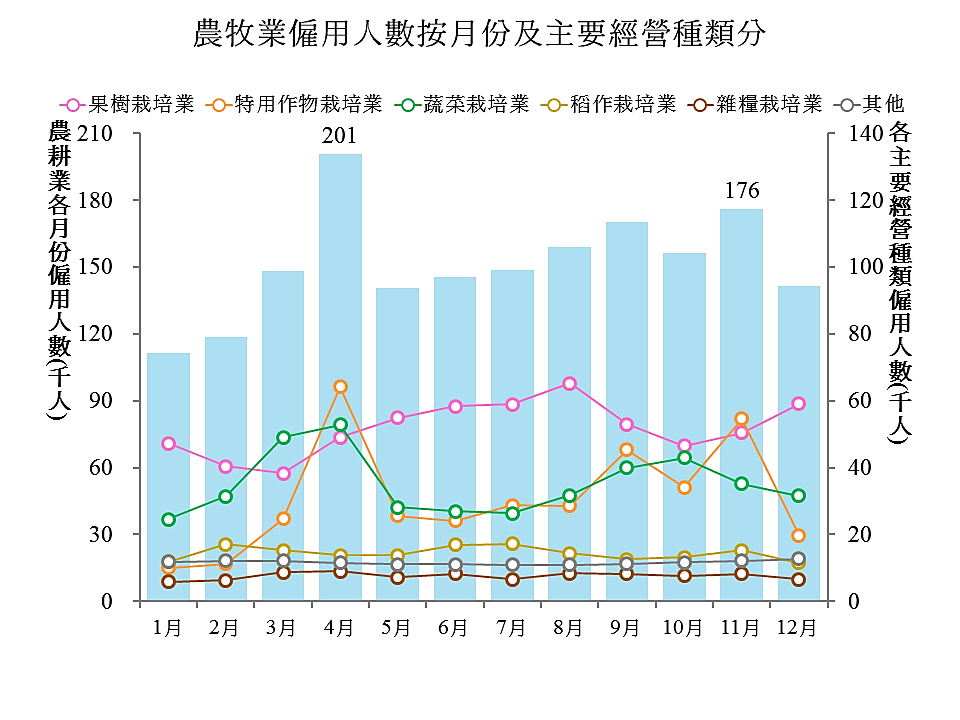 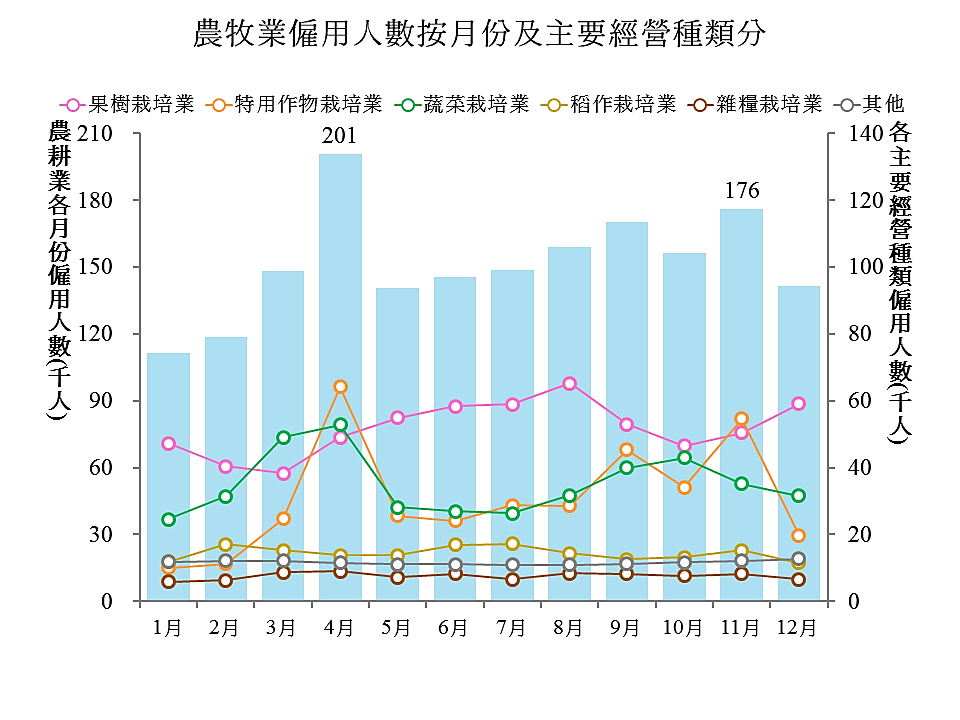 四、主要農漁產品生產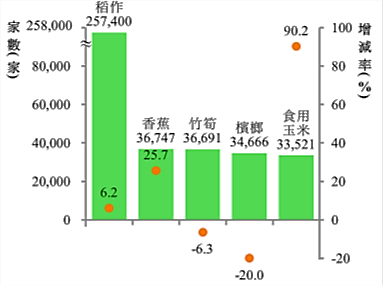 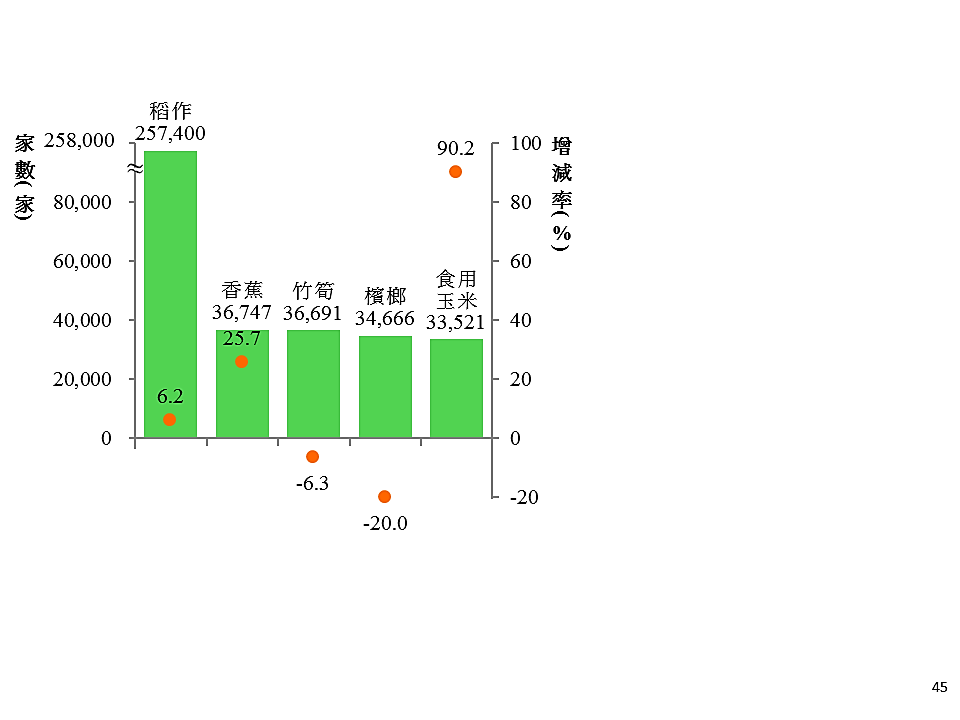 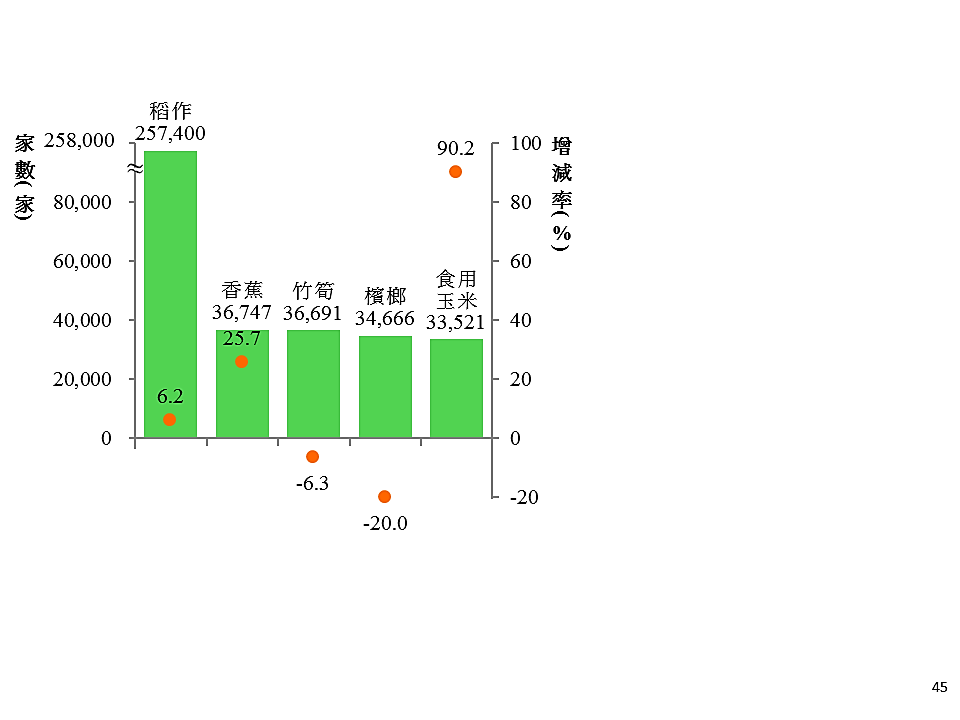 (一)食用玉米種植家數增9成，檳榔種植家數減2成：104年稻作種植家數25萬7千家，占作物種植家數36.3％最多，受活化休耕農地影響，5年間增6.2％；食用玉米3萬4千家，成長90.2％；檳榔3萬5千家，因風災及山坡地限種減少2成。(二)作物設施栽培面積增加逾1成；未使用化學肥料及合成農藥面積加速成長：104年底作物設施栽培面積3萬3千公頃，5年間增加3千公頃或10.4％，以使用水平棚架及網室（含遮陰網）為主。未使用化學肥料及合成農藥面積5萬2千公頃，增加1萬1千公頃或26.5％，增幅高於99年底之5.9％。(三)肉豬飼養家數減2成，肉雞減5成，惟平均飼養規模擴大：104年家畜飼養家數以肉豬6千2百家最多，5年間減18.6％，平均每家年底飼養數759頭，增幅22.2％；家禽飼養家數以肉雞9千7百家最多，因小規模業者退離，減幅近5成，平均每家年底飼養數6,142隻，增幅4成8。                                104年家畜飼養家數                             104年家禽飼養家數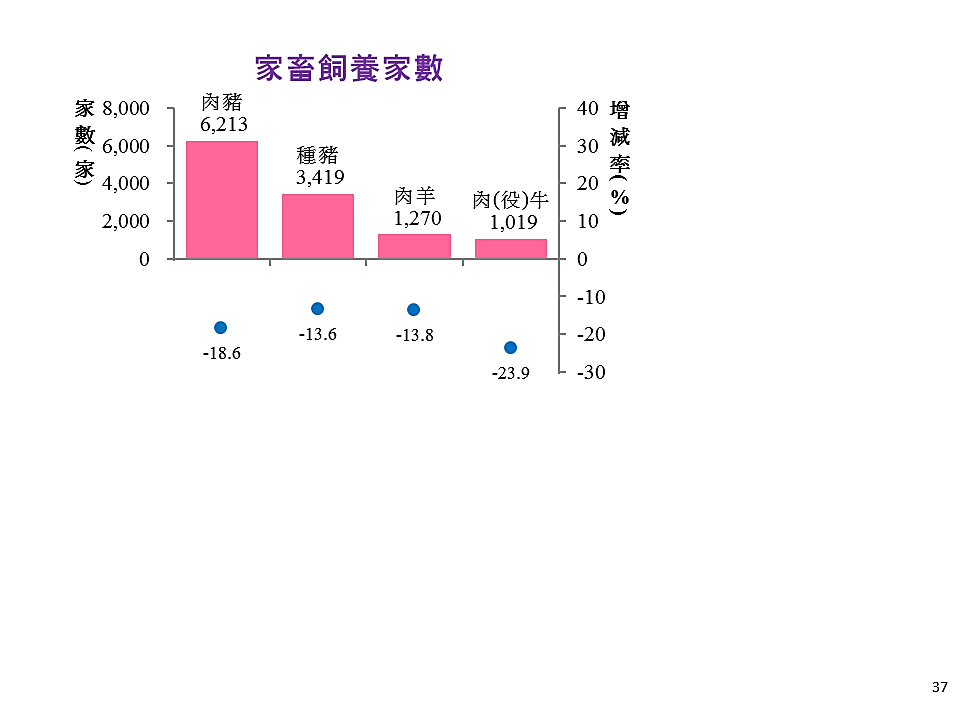 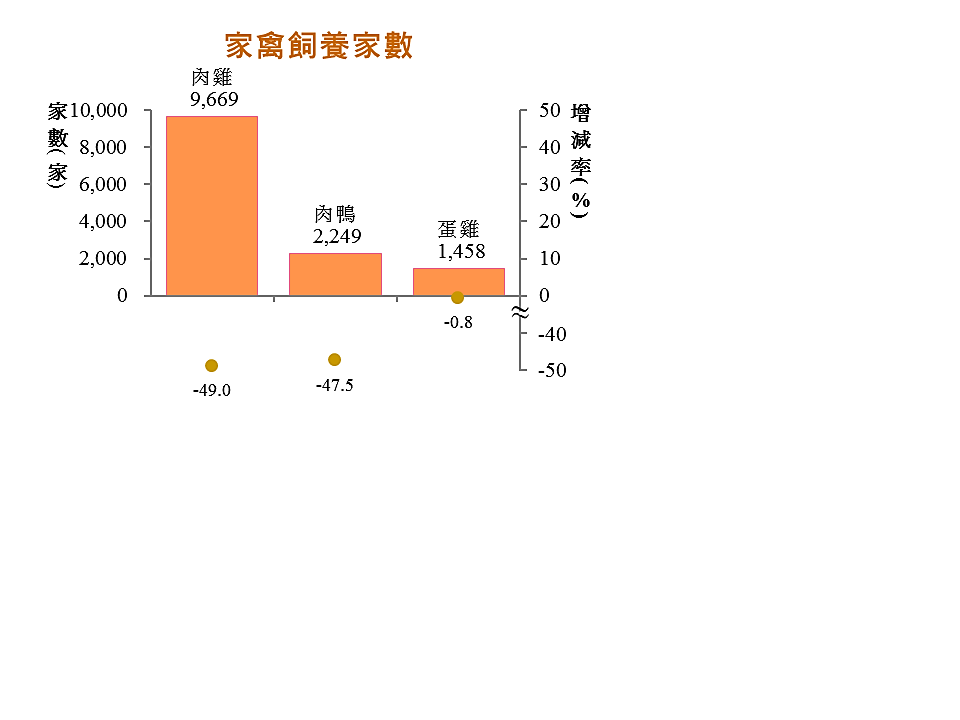 (四)石斑魚類及文蛤養殖家數增加，吳郭魚類減少：104年虱目魚養繁殖家數6千3百家，占水產生物養繁殖家數24.6％最多，5年間增0.6％；吳郭魚類4千4百家，受出口需求下降影響減19.6％；文蛤養殖家數3千5百家及石斑魚類2千2百家，分別成長1成及1成9。五、農漁初級產品銷售對象(一)稻作栽培業銷售對象逾2成為政府稻穀收購；果樹栽培業、雞飼育業逾6成為販運批發商：104年農牧業初級農畜產品主要銷售對象中，以銷售至販運商、批發商比率較高，果樹栽培業、雞飼育業者家數分別達65.1％、68.8％，稻作栽培業配合政府稻穀收購占22.2％，蔬菜栽培業逕銷予一般消費者亦近2成。(二)近6成遠洋漁業業者於境外直接銷售漁獲；沿岸漁業逕銷一般消費者占3成4：104年遠洋漁業初級產品多在境外直接銷售，占59.2％，其餘業者仍以販運商、批發商為主要銷售對象；水產養殖業銷予販運商、批發商情形達9成1；沿岸漁業直接以一般消費者為主要銷售對象者亦占34.4％。六、農業經營收入(一)農牧業及漁業銷售服務收入提升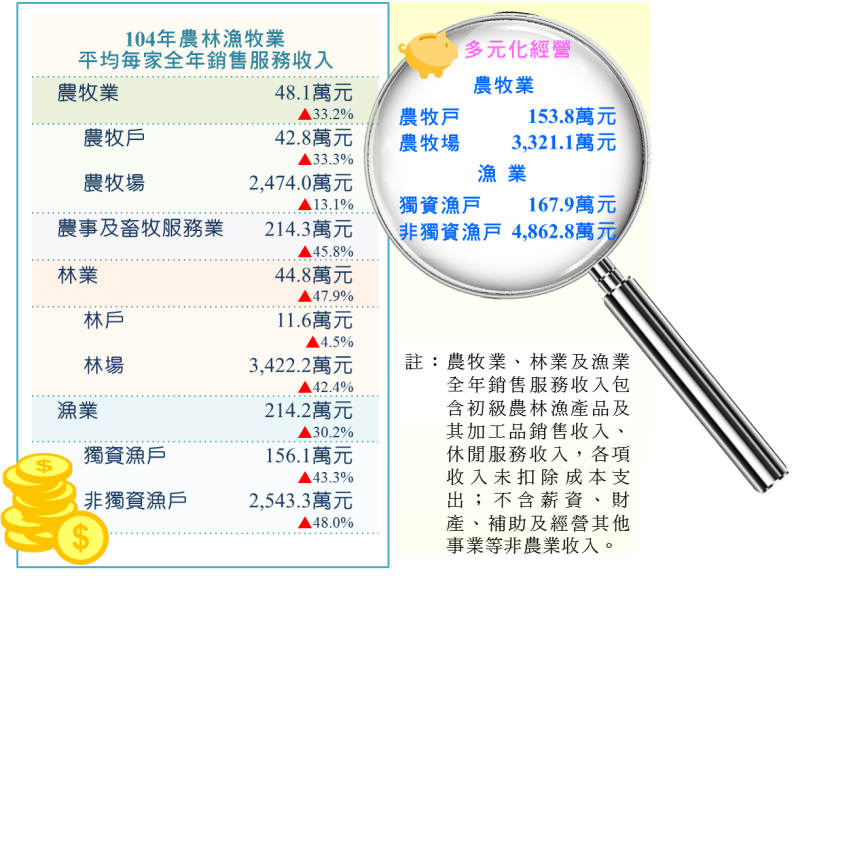 104年農牧業銷售服務收入計2千7百億元，5年增731億8千萬元或36.8％，其中雜糧栽培業因活化休耕農地推動，成長1.2倍；農牧戶平均每家銷售服務收入為42萬8千元，增33.3％。漁業銷售服務收入計767億元，增加93億5千萬元或13.9％，其中內陸鹹水養殖業出口貿易需求增加，成長64.9％；獨資漁戶平均每家銷售服務收入為156萬1千元，增43.3％。(二)農牧業及漁業多元化經營優於傳統經營：104年農牧戶及獨資漁戶多元化經營者平均每家銷售服務收入分別為153萬8千元及167萬9千元，高於傳統經營者之41萬4千元、156萬元。参、名詞說明一、可耕作地：係指地面上之土壤能直接栽培農作物，不論有無實際耕種，且年底未移作其他用途（如改成水泥鋪面做為房舍、畜禽舍、魚池、農機具儲藏室、停車場等）之土地。二、農牧業銷售服務收入：包含初級農畜產品及其加工品銷售收入、休閒服務收入，各項收入未扣除成本支出。三、多元化經營：係指除農牧業及漁業生產外有經營加工或休閒，並包含轉型休閒者。肆、發布概況104年農林漁牧業普查新聞稿透過網際網路系統同步發送，相關資訊請查閱網址：http://www.stat.gov.tw/ct.asp?mp=4&xItem=41943&ctNode=554伍、附件表1  農牧業從業情形按縣市別分單位：家表2  漁業從業情形按縣市別分                                    單位：家表3  林業土地面積按所有權屬及經營組織型態分                                                                        單位：公頃註：民國104年將「接受委託經營」單獨列項，如縣(市)政府或鄉(鎮、市、區)公所代管原住民保留地等。表4  漁撈漁船艘數及水產生物養繁殖面積（不含箱網）註：*動力漁船民國99年以前未包含「裝有船外機之無動力舢舨」，民國104年則併入動力漁船查填，故不進行2次普查比較。表5  農牧業及漁業經營管理者按性別及年齡分                                                                          單位：％表6  農牧業及漁業僱用人數按主要經營種類及月份分                                                                                         民國104年                                                                 單位：人表7  農牧業前10種作物種植情形註：1.凡種植2種以上作物時則分別計入各該作物種植家數。2.＊作物種植家數係指有種植作物之總家數，非僅指表列10種作物家數之合計。表8  農牧業使用農業設施栽培情形   註：1.有使用農業設施栽培者係指以可耕作地或人工鋪面使用農業設施栽培作物。2.*若同時使用2種以上農業設施時則分別計入各該設施家數，致合計數大於總計。3.其他設施包含一般房屋或輕鋼架之菇舍，及直立式栽培(如火龍果)、多層架栽培(如草莓)、LED照明設備(如菊花)等。表9  可耕作地生產農作物面積使用化學肥料及合成農藥情形單位：公頃註：民國94年底生產農作物面積為47萬1,776公頃，其中未使用化學肥料及合成農藥面積為3萬9,001公頃。表10　農牧業肉豬飼養規模情形註：肉豬飼養規模係包含「仔豬」之飼養數量在內。表11　農牧業肉雞飼養規模情形註：肉雞家數係包含「白肉雞」、「有色肉雞」與「肉種雞」之飼養家數。表12  漁業前8種水產生物養繁殖情形註：1.凡養繁殖2種以上水產生物時係分別計入各該水產生物養繁殖家數，故各水產生物合計數大於水產生物養繁殖家數。2.＊養繁殖家數係指有養繁殖水產生物之總家數，非僅指表列8種水產生物養繁殖家數之合計。表13  農牧業主要經營種類之初級農畜產品主要銷售分配對象                                                                         民國104年                                                                  單位：％註：本表主要銷售分配對象係以家數統計，而非農畜產品之產量分配。表14  漁業主要經營種類之初級漁產品主要銷售分配對象                                                                         民國104年                                                                  單位：％註：本表主要銷售分配對象係以家數統計，而非漁產品之產量分配。表15  農牧業全年銷售服務收入按主要經營種類分表16  漁業全年銷售服務收入按主要經營種類分表17  農牧業之傳統與多元化經營者全年銷售服務收入按經營組織型態及主要經營種類分註：1.傳統經營係指僅從事農牧業生產未經營加工及休閒。2.多元化經營係指除農牧業生產外有經營加工或休閒，並包含轉型休閒者。表18  漁業之傳統與多元化經營者全年銷售服務收入按經營組織型態及主要經營種類分註：1.傳統經營係指僅從事漁業生產未經營加工及休閒。2.多元化經營係指除漁業生產外有經營加工或休閒，並包含轉型休閒者。表1、農牧業從業情形按縣市別分表2、漁業從業情形按縣市別分表3、林業土地面積按所有權屬及經營組織型態分表4、漁撈漁船艘數及水產生物養繁殖面積（不含箱網）表5、農牧業及漁業經營管理者按性別及年齡分表6、農牧業及漁業僱用人數按主要經營種類及月份分表7、農牧業前10種作物種植情形表8、農牧業使用農業設施栽培情形表9、可耕作地生產農作物面積使用化學肥料及合成農藥情形表10、農牧業肉豬飼養規模情形表11、農牧業肉雞飼養規模情形表12、漁業前8種水產生物養繁殖情形表13、農牧業主要經營種類之初級農畜產品主要銷售分配對象表14、漁業主要經營種類之初級漁產品主要銷售分配對象表15、農牧業全年銷售服務收入按主要經營種類分表16、漁業全年銷售服務收入按主要經營種類分表17、農牧業之傳統與多元化經營者全年銷售服務收入按經營組織型態及主要經營種類分表18、漁業之傳統與多元化經營者全年銷售服務收入按經營組織型態及主要經營種類分民國104年底民國104年底民國104年底民國104年底民國99年底民國99年底民國99年底民國99年底5年間比較增減數5年間比較增減數5年間比較增減數總 計從事農牧業家數未從事農牧業家數總 計從事農牧業家數未從事農牧業家數總 計從事農牧業家數未從事農牧業家數總 計從事農牧業家數結構比(％)未從事農牧業家數總 計從事農牧業家數結構比(％)未從事農牧業家數總 計從事農牧業家數未從事農牧業家數總  計780 256721 220100.00 59 036781 518721 446100.00 60 072-1 262-226-1 036　臺灣地區776 576719 25099.73 57 326777 841719 42399.72 58 418-1 265-173-1 092　　北部地區148 381131 88918.29 16 492143 631125 59817.41 18 0334 7506 291-1 541　　　新北市34 31028 9184.01 5 39230 64026 6453.69 3 9953 6702 2731 397　　　臺北市8 8257 0910.98 1 7349 2447 3551.02 1 889-419-264-155　　　桃園市45 07741 0745.70 4 00343 70638 2145.30 5 4921 3712 860-1 489　　　基隆市1 277 9790.14  2981 2221 0880.15  134 55-109 164　　　新竹市5 5495 0720.70  4775 6724 8330.67  839-123 239-362　　　宜蘭縣28 35726 9763.74 1 38127 72425 9333.59 1 791 6331 043-410　　　新竹縣24 98621 7793.02 3 20725 42321 5302.98 3 893-437 249-686　　中部地區304 499287 54939.87 16 950310 006295 05140.90 14 955-5 507-7 5021 995　　　臺中市66 87562 6918.69 4 18465 39862 6668.69 2 7321 477 251 452　　　苗栗縣37 60933 8724.70 3 73739 48835 4034.91 4 085-1 879-1 531-348　　　彰化縣83 63780 62611.18 3 01185 42382 76111.47 2 662-1 786-2 135 349　　　南投縣43 89339 8575.53 4 03645 18441 7015.78 3 483-1 291-1 844 553　　　雲林縣72 48570 5039.78 1 98274 51372 52010.05 1 993-2 028-2 017-11　　南部地區290 847271 02637.58 19 821289 178267 13237.03 22 0461 6693 894-2 225　　　臺南市91 62286 71612.02 4 90692 43787 40812.12 5 029-815-692-123　　　高雄市70 36264 5388.95 5 82466 43557 8148.01 8 6213 9276 724-2 797　　　嘉義市5 3794 9460.69  4335 3285 0130.69  315 51-67 118　　　嘉義縣57 05854 9017.61 2 15758 11256 7727.87 1 340-1 054-1 871 817　　　屏東縣60 31656 4497.83 3 86761 03457 1677.92 3 867-718-718－ 　　　澎湖縣6 1103 4760.48 2 6345 8322 9580.41 2 874 278 518-240　　東部地區32 84928 7863.99 4 06335 02631 6424.39 3 384-2 177-2 856 679　　　臺東縣16 12013 8091.91 2 31116 55514 7222.04 1 833-435-913 478　　　花蓮縣16 72914 9772.08 1 75218 47116 9202.35 1 551-1 742-1 943 201　金馬地區3 6801 9700.27 1 7103 6772 0230.28 1 654 3-53 56　　  金門縣3 6191 9170.27 1 7023 6141 9630.27 1 651 5-46 51          連江縣 61 530.01  8 63 600.01  3-2-7 5民國104年底民國104年底民國104年底民國104年底民國99年底民國99年底民國99年底民國99年底5年間比較增減數5年間比較增減數5年間比較增減數總 計從事漁業家數未從事漁業家數總 計從事漁業家數未從事漁業家數總 計從事漁業家數未從事漁業家數總 計從事漁業家數結構比(％)未從事漁業家數總 計從事漁業家數結構比(％)未從事漁業家數總 計從事漁業家數未從事漁業家數總  計45 22940 166100.00 5 06348 63443 194100.00 5 440-3 405-3 028-377　臺灣地區44 54639 68598.80 4 86148 00542 67898.81 5 327-3 459-2 993-466　　北部地區6 1245 31713.24  8076 3935 44312.60  950-269-126-143　　　新北市2 3652 1895.45  1762 3842 2445.20  140-19-55 36　　　臺北市 186 1560.39  30 165 1390.32  26 21 17 4　　　桃園市 553 4961.23  57 545 4731.10  72 8 23-15　　　基隆市 452 4271.06  25 504 4881.13  16-52-61 9　　　新竹市 318 2570.64  61 333 2670.62  66-15-10-5　　　宜蘭縣2 0201 5983.98  4222 2281 6133.73  615-208-15-193　　　新竹縣 230 1940.48  36 234 2190.51  15-4-25 21　　中部地區8 8547 59318.90 1 2619 7128 02118.57 1 691-858-428-430　　　臺中市 709 5361.33  173 699 5621.30  137 10-26 36　　　苗栗縣 632 5361.33  96 654 6001.39  54-22-64 42　　　彰化縣2 6722 3475.84  3253 1942 6806.20  514-522-333-189　　　南投縣 84 780.19  6 109 1080.25  1-25-30 5　　　雲林縣4 7574 09610.20  6615 0564 0719.42  985-299 25-324　　南部地區28 10225 56863.66 2 53430 21127 67664.07 2 535-2 109-2 108-1　　　臺南市7 6046 84517.04  7598 0607 17716.62  883-456-332-124　　　高雄市6 8046 08915.16  7157 2226 62015.33  602-418-531 113　　　嘉義市 93 780.19  15 78 590.14  19 15 19-4　　　嘉義縣5 5784 96612.36  6125 8175 29112.25  526-239-325 86　　　屏東縣5 8835 53013.77  3536 6676 27214.52  395-784-742-42　　　澎湖縣2 1402 0605.13  802 3672 2575.23  110-227-197-30　　東部地區1 4661 2073.01  2591 6891 5383.56  151-223-331 108　　　臺東縣 928 7331.82  1951 011 9342.16  77-83-201 118　　　花蓮縣 538 4741.18  64 678 6041.40  74-140-130-10　金馬地區 683 4811.20  202 629 5161.19  113 54-35 89　　  金門縣 533 3710.92  162 490 4190.97  71 43-48 91          連江縣 150 1100.27  40 139 970.22  42 11 13-2總 計林地面積林地面積林地面積林地面積林地面積林業附屬用地面積平均每家林業土地面積總 計合計自有林地租借國、公有林地租借私有林地接受委託經營林業附屬用地面積平均每家林業土地面積民國 99年底{面積1 852 5551 755 0121 694 88557 5022 625…97 54322.24民國 99年底{百分比(％)100.0096.57 3.28 0.15 …民國104年底{面積1 884 920 1 795 287 1 712 792 52 699 3 319 26 477 89 633 21.55民國104年底{百分比(％)100.0095.402.940.181.47  林戶  林戶128 064 127 812 89 76636 580884582252 1.47  林場  林場1 756 856 1 667 475 1 623 02616 1192 43525 89589 381 5 595.08公營公營1 752 185 1 662 853 1 620 56614 2612 13225 89389 332 9 420.35民營民營4 671 4 622 2 4601 858303249 36.49民國104年底民國99年底5年間比較5年間比較民國104年底民國99年底增減數增減率漁撈漁船(艘)16 09217 156-1 064-6.20動力漁船9 8209 549**無動力舢舨、漁筏6 2727 607**水產生物養繁殖面積(公頃)41 95844 082-2 124-4.82農牧業農牧業漁業漁業民國104年底民國99年底民國104年底民國99年底總   計 {人數(人)人數(人) 721 220721 446 40 16643 194 總   計 {結構比結構比100.00100.00100.00100.00按性別分按性別分按性別分　男　男　男79.1181.0587.5988.52　女　女　女20.8918.9512.4111.48按年齡分按年齡分按年齡分　15～24歲　15～24歲　15～24歲0.080.090.140.13　25～44歲　25～44歲　25～44歲5.587.8311.4913.72　45～64歲　45～64歲　45～64歲48.4448.1556.2656.00　65歲以上　65歲以上　65歲以上45.9143.9332.1030.15平均年齡(歲)平均年齡(歲)平均年齡(歲)63.5162.0359.0057.76農牧業農牧業農牧業農牧業農事及畜牧服務業農事及畜牧服務業農事及畜牧服務業漁業漁業漁業漁業總計農耕業畜牧業轉型休閒總計作物類畜牧類總計漁撈業水產養殖業轉型休閒1月122 441111 45010 6673247 8347 201 63338 92825 68513 1381052月129 865118 67610 8033868 3637 732 63141 20225 37515 7071203月159 615148 13111 1603247 5826 948 63441 52425 67715 7231244月212 443200 56311 5453356 4115 776 63542 31425 89216 2861365月152 081140 79610 9533326 2815 643 63840 68626 09214 4531416月156 917145 58510 9983347 7137 064 64941 65426 25315 2561457月159 950148 71110 8583819 6148 967 64740 79126 14814 4961478月170 795159 12711 2863828 0767 428 64846 89026 28820 4551479月181 858170 41211 0993476 7326 083 64952 11026 22225 75113710月167 566156 17911 0333546 1805 541 63958 94326 37632 43313411月187 197176 02510 8293437 5046 874 63058 06626 47931 47211512月153 041141 51511 15237410 3189 655 66347 31027 23419 939137民國104年民國104年民國104年民國104年民國104年民國104年民國104年民國99年民國99年5年間比較5年間比較種植家數占作物種植家數比率排名次序主要分布縣(市)前3名主要分布縣(市)前3名主要分布縣(市)前3名種植家數排名次序種植家數增減數種植家數增減率種植家數占作物種植家數比率排名次序主要分布縣(市)前3名主要分布縣(市)前3名主要分布縣(市)前3名占該類種植家數比率種植家數排名次序種植家數增減數種植家數增減率(家)(％)排名次序主要分布縣(市)前3名主要分布縣(市)前3名主要分布縣(市)前3名(％)(家)排名次序(家)(％)作物種植家數 710 070100.00*  714 266稻作 257 40036.25 1彰化縣雲林縣臺中市47.59  242 4481 14 9526.17 香蕉 36 7475.18 2高雄市屏東縣南投縣48.47  29 2345 7 51325.70 竹筍 36 6915.17 3新北市臺南市嘉義縣44.95  39 1704-2 479-6.33 檳榔 34 6664.88 4屏東縣南投縣嘉義縣84.97  43 3073-8 641-19.95 食用玉米 33 5214.72 5臺南市雲林縣高雄市51.84  17 62213 15 89990.22 甘藍(高麗菜) 31 9154.49 6新北市桃園市新竹縣35.53  28 9477 2 96810.25 落花生(土豆) 31 7194.47 7雲林縣彰化縣澎湖縣77.84  29 0476 2 6729.20 柑桔類 30 5104.30 8屏東縣臺中市新竹縣34.97  27 6549 2 85610.33 芒果 30 1714.25 9臺南市高雄市屏東縣80.89  27 8078 2 3648.50 龍眼 24 6503.47 10臺南市高雄市臺中市55.94  25 35210-702-2.77 家數面積家數占有使用農業設施栽培家數比率(％)面積結構比(家)占有使用農業設施栽培家數比率(％)(公頃)(％)民國99年底 48 036 30 282民國104年底 50 541100.00* 33 444100.00 簡易隧道棚 1 4732.91  1 4524.34 水平棚架 25 20249.86  14 94744.69 網室(含遮陰網) 16 51732.68  11 83935.40 塑膠布網室 3 0265.99  1 9115.72 溫室 2 0504.06  1 4544.35 其他設施 3 0946.12  1 8395.50 總 計未使用化學肥料及合成農藥有使用化學肥料及合成農藥僅使用化學肥料僅使用合成農藥民國99年底{面積452 40441 306379 59124 1327 375民國99年底{百分比(％)100.009.13 83.91 5.33 1.63 民國104年底{面積486 52052 254387 92738 3108 029民國104年底{百分比(％)100.00 10.74 79.74 7.87 1.65 臺灣地區臺灣地區484 81252 025386 63338 1438 011   北部地區   北部地區50 3108 82134 6995 850 940   中部地區   中部地區195 87214 724170 6688 4292 051   南部地區   南部地區199 77019 170156 43220 2383 929   東部地區   東部地區38 8609 31024 8333 6261 090金馬地區金馬地區1 708 2291 294 166 18民國104年底民國104年底民國99年底民國99年底5年間比較5年間比較家數結構比家數結構比增減數增減率(家)(％)(家)(％)(家)(％)總　計6 213100.00 7 633100.00 -1 420-18.60    未滿50頭1 65226.59 2 98139.05 -1 329-44.58    50～99頭 4006.44  4606.03 -60-13.04    100～499頭1 65626.65 1 78923.44 -133-7.43    500～999頭1 19719.27 1 16515.26  322.75    1,000～1,999頭 81413.10  79010.35  243.04    2,000頭以上 4947.95  4485.87  4610.27 平均每家年底飼養數量(頭)759759621621138138民國104年底民國104年底民國99年底民國99年底5年間比較5年間比較家數結構比家數結構比增減數增減率(家)(％)(家)(％)(家)(％)總　計9 669100.00 18 960100.00 -9 291-49.00 未滿50隻5 85560.55 14 40875.99 -8 553-59.36    50～99隻 6546.76 1 0585.58 -404-38.19    100～999隻 9459.77 1 1085.85 -163-14.71    1,000～9,999隻 5455.64  6143.24 -69-11.24    10,000～49,999隻1 37114.18 1 3947.35 -23-1.65    50,000隻以上 2993.09  3781.99 -79-20.90 平均每家年底飼養數量(隻)6 1426 1424 1504 1501 9921 992民國104年民國104年民國104年民國104年民國104年民國104年民國104年民國99年民國99年5年間比較5年間比較養繁殖家數占養繁殖家數比率排名次序主要分布縣(市)前3名主要分布縣(市)前3名主要分布縣(市)前3名養繁殖家數排名次序養繁殖家數增減數養繁殖家數增減率養繁殖家數占養繁殖家數比率排名次序主要分布縣(市)前3名主要分布縣(市)前3名主要分布縣(市)前3名占該類養繁殖家數比率養繁殖家數排名次序養繁殖家數增減數養繁殖家數增減率(家)(％)主要分布縣(市)前3名主要分布縣(市)前3名主要分布縣(市)前3名(％)(家)(家)(％)養繁殖家數25 632100.00*26 995虱目魚6 29924.571臺南市高雄市嘉義縣95.056 2601390.62吳郭魚類 4 40917.202臺南市嘉義縣雲林縣68.545 4812-1 072-19.56文蛤 3 53613.803雲林縣彰化縣嘉義縣90.383 22133159.78牡蠣 2 58910.104嘉義縣臺南市彰化縣75.052 6474-58-2.19石斑魚類  2 2058.605屏東縣高雄市臺南市85.491 855635018.87白蝦 1 8877.366嘉義縣臺南市屏東縣60.941 9025-150.79長腳大蝦1 6916.607屏東縣高雄市彰化縣97.281 7637-72-4.08鱸魚 1 0854.238高雄市嘉義縣屏東縣80.741 2108-125-10.33有銷售分配家數(家)有銷售分配家數(家)主要銷售分配對象
(前3名)主要銷售分配對象
(前3名)主要銷售分配對象
(前3名)主要銷售分配對象
(前3名)主要銷售分配對象
(前3名)主要銷售分配對象
(前3名)主要銷售分配對象
(前3名)有銷售分配家數(家)主要銷售分配對象
(前3名)主要銷售分配對象
(前3名)主要銷售分配對象
(前3名)主要銷售分配對象
(前3名)主要銷售分配對象
(前3名)主要銷售分配對象
(前3名)主要銷售分配對象
(前3名)占該經營種類有銷售分配家數比率總  計565 483  農耕業551 927販運商、批發商50.21加工廠15.51政府稻穀收購政府稻穀收購8.5874.30 稻作栽培業213 692販運商、批發商36.57加工廠34.32政府稻穀收購政府稻穀收購22.1693.05 雜糧栽培業47 707販運商、批發商58.62農民團體24.28一般消費者一般消費者9.3092.20 特用作物栽培業26 432販運商、批發商35.83加工廠32.25其他其他18.5986.67 蔬菜栽培業99 319販運商、批發商56.33一般消費者19.40批發市場批發市場14.4990.22 果樹栽培業153 077販運商、批發商65.07批發市場17.53一般消費者一般消費者10.6293.22 食用菇蕈栽培業1 280販運商、批發商55.78加工廠28.05批發市場批發市場6.0989.92 花卉栽培業4 719販運商、批發商39.39批發市場33.76一般消費者一般消費者8.3581.50 其他農作物栽培業5 701販運商、批發商60.06一般消費者18.54零售商、專賣店零售商、專賣店8.8487.44   畜牧業13 556販運商、批發商54.40加工廠19.28批發市場批發市場16.8490.52 牛飼育業926加工廠52.92販運商、批發商39.31批發市場批發市場3.4695.68 豬飼育業5 407販運商、批發商49.07批發市場32.03加工廠加工廠12.8093.90 其他家畜飼育業1 506販運商、批發商33.60加工廠31.94一般消費者一般消費者16.4081.94 雞飼育業4 030販運商、批發商68.76加工廠16.25批發市場批發市場7.0792.08 鴨飼育業1 139販運商、批發商69.10加工廠20.72其他其他5.1895.00 其他家禽飼育業262販運商、批發商77.48批發市場8.02加工廠加工廠6.4991.98 其他畜牧業286販運商、批發商31.47一般消費者25.87零售商、專賣店零售商、專賣店16.4373.78 有銷售分配家數(家)有銷售分配家數(家)主要銷售分配對象(前3名)主要銷售分配對象(前3名)主要銷售分配對象(前3名)主要銷售分配對象(前3名)主要銷售分配對象(前3名)主要銷售分配對象(前3名)主要銷售分配對象(前3名)有銷售分配家數(家)主要銷售分配對象(前3名)主要銷售分配對象(前3名)主要銷售分配對象(前3名)主要銷售分配對象(前3名)主要銷售分配對象(前3名)主要銷售分配對象(前3名)主要銷售分配對象(前3名)占該經營種類
有銷售分配家數
比率總  計 35 661漁撈業 11 916販運商、批發商37.55 37.55 一般消費者22.51 批發市場18.55 78.60 遠洋漁業  682國外基地59.24 59.24 販運商、批發商21.70 批發市場10.26 91.20 近海漁業 4 777販運商、批發商42.81 42.81 批發市場28.49 漁民團體9.38 80.68 沿岸漁業 6 133販運商、批發商35.94 35.94 一般消費者34.39 批發市場12.65 82.98 內陸漁撈業324一般消費者43.52 43.52 販運商、批發商23.77 零售商、專賣店19.14 86.42 水產養殖業 23 745販運商、批發商91.16 91.16 批發市場3.50 一般消費者1.70 96.36 海面養殖業 2 425販運商、批發商88.91 88.91 一般消費者5.11 批發市場2.76 96.78 內陸鹹水養殖業 12 976販運商、批發商92.96 92.96 批發市場3.07 一般消費者0.92 96.95 淡水養殖業 8 344販運商、批發商89.02 89.02 批發市場4.37 一般消費者1.93 95.33 民國104年民國104年民國99年民國99年5年間比較5年間比較5年間比較銷售服務收入結構比銷售服務收入結構比增減數增減率銷售服務收入結構比銷售服務收入結構比增減數結構比增減率(百萬元)(％)(百萬元)(％)(百萬元)(％)(％)總  計272 262100.00199 086100.0073 176100.00 36.76農耕業184 30467.69127 75064.1756 55377.28 44.27    稻作栽培業34 25812.5827 67413.906 5839.00 23.79    雜糧栽培業9 2483.404 2222.125 0266.87 119.06    特用作物栽培業14 6935.4010 9335.493 7605.14 34.39    蔬菜栽培業40 24014.7825 22812.6715 01320.52 59.51    果樹栽培業62 99123.1446 44623.3316 54522.61 35.62    食用菇蕈栽培業6 9802.563 6061.813 3744.61 93.57    花卉栽培業11 2374.137 5063.773 7315.10 49.71    其他農作物栽培業4 6571.712 1361.072 5213.44 118.01畜牧業87 41432.1170 44935.3916 96523.18 24.08家畜飼育業53 05319.4943 77721.999 27512.67 21.19牛飼育業11 6264.278 4794.263 1474.30 37.11豬飼育業39 43414.4833 75116.955 6827.77 16.84其他家畜飼育業1 9930.731 5470.78 4460.61 28.80家禽飼育業34 01612.4926 46613.297 55010.32 28.53雞飼育業30 01411.0223 03411.576 9799.54 30.30鴨飼育業3 1701.162 3271.17 8431.15 36.23其他家禽飼育業 8320.311 1050.56-273-0.37 -24.68其他畜牧業 3450.13 2050.10 1400.19 68.48轉型休閒 5450.20 8870.45-342-0.47 -38.54民國104年民國104年民國99年民國99年5年間比較5年間比較5年間比較銷售服務收入結構比銷售服務收入結構比增減數增減率銷售服務收入結構比銷售服務收入結構比增減數結構比增減率(百萬元)(％)(百萬元)(％)(百萬元)(％)(％)總  計76 733100.0067 383100.009 350100.00 13.88漁撈業36 42547.4735 93453.33 4915.25 1.37遠洋漁業21 68228.2625 49937.84-3 817-40.82 -14.97近海漁業12 26615.997 96611.824 30045.99 53.99沿岸漁業2 4293.172 4193.59 100.11 0.42內陸漁撈業 470.06 500.07- 3-0.03 -5.20水產養殖業40 12052.2931 31546.478 80594.17 28.12海面養殖業2 4033.131 9942.96 4094.38 20.54內陸鹹水養殖業23 45530.5714 22321.119 23198.73 64.90淡水養殖業14 26218.5915 09822.41- 836-8.94 -5.53轉型休閒 1880.24 1340.20 540.58 40.16傳統經營傳統經營傳統經營傳統經營多元化經營多元化經營多元化經營多元化經營總 計有農牧業銷售服務收入有農牧業銷售服務收入無農牧業銷售服務收入家數總 計有農牧業銷售服務收入有農牧業銷售服務收入無農牧業銷售服務收入家數總 計家數平均每家全年農牧業銷售服務收入無農牧業銷售服務收入家數總 計家數平均每家全年農牧業銷售服務收入無農牧業銷售服務收入家數(家)(家)（千元）(家)(家)(家)（千元）(家)民國99年713 490543 913340169 5777 9567 9021 80754民國104年713 647558 228 449155 4197 5737 5682 881 5農牧戶712 672557 322 414155 3507 2507 2471 538 3農耕業699 313544 694 295154 6196 9036 9001 479 3    稻作栽培業264 880213 485 15951 395 184 1841 444－    雜糧栽培業59 61747 638 18711 979 51 51 850－    特用作物栽培業30 49223 018 3097 4743 3463 3451 365 1    蔬菜栽培業141 89398 517 38143 376 736 7361 157－     果樹栽培業183 362151 007 40032 3552 0362 034 897 2    食用菇蕈栽培業 876 8663 084 10 391 3915 941－    花卉栽培業4 9924 5441 366 448 84 842 617－    其他農作物栽培業13 2015 619 7137 582 75 751 436－畜牧業13 35912 6285 543 731 268 2683 294－家畜飼育業7 5377 3295 515 208 123 1233 728－家禽飼育業5 5895 0685 792 521 97 973 690－其他飼育業 233 231 954 2 48 481 380－轉型休閒－－－－ 79 79 782－  農牧場  975  906 21 739  69  323  321 33 211  2   農耕業37831824 4156022021825 5742   畜牧業59758820 2939818156 815－   轉型休閒－－－－222221 974－傳統經營傳統經營傳統經營傳統經營多元化經營多元化經營多元化經營多元化經營總 計有漁業銷售服務收入有漁業銷售服務收入無漁業銷售服務收入家數總 計有漁業銷售服務收入有漁業銷售服務收入無漁業銷售服務收入家數總 計家數平均每家全年漁業銷售服務收入無漁業銷售服務收入家數總 計家數平均每家全年漁業銷售服務收入無漁業銷售服務收入家數(家)(家)（千元）(家)(家)(家)（千元）(家)民國99年 42 760 40 521 1 637 2 239  434  434 2 417－民國104年 39 778 35 433 2 117 4 345  388  388 4 462－獨資漁戶38 91434 5841 5604 330 365 3651 679－漁撈業13 61311 0141 3532 599 98 981 445－遠洋漁業 306 30610 840－ 2 210 751－近海漁業5 0304 3562 163 674 47 471 549－沿岸漁業7 9236 036 3521 887 41 411 070－內陸漁撈業 354 316 139 38 8 8 437－水產養殖業25 30123 5701 6561 731 111 1113 155－海面養殖業2 5862 407 929 179 9 91 755－內陸鹹水養殖業13 63712 9081 779 729 44 444 429－淡水養殖業9 0788 2551 676 823 58 582 405－轉型休閒－－－－  156  156 776－非獨資漁戶 864 84924 805 15 23 2348 628－漁撈業 799 79725 647 2 6 6155 917－水產養殖業 65 5211 893 13 8 814 515－轉型休閒－－－－ 9 97 424－